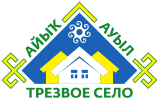 23 октября 2019 года Какие мероприятия, проводимые с населением, могут дать нам положительный результат в рамках конкурса «Трезвое село 2019 года» – это в первую очередь мероприятия, направленные на профилактику вредных привычек и пропаганду здорового образа жизни: - уроки здоровья в школе и утренники в детском саду, акции, приуроченные ко Дням борьбы с негативными привычками, часы здоровья с приглашением мед.работника, волонтерские акции, Дни здоровья, проводимые для детей и их родителей в учреждениях образования. Интересно и содержательно проходят спортивно-игровые программы для детей и подростков, ведётся планомерная работа по созданию условий для занятий физической культурой и спортом.Работники культуры проводят тематические мероприятия, направленные на пропаганду и установление трезвого образа жизни.